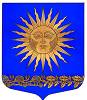 Глава Местной Администрации муниципального образования поселок СолнечноеСанкт-ПетербургаПОСТАНОВЛЕНИЕот 12 мая 2020 года                            № 13                             п. Солнечное «О внесении изменений в Постановление Главы Местной Администрации муниципального образования поселок Солнечное Санкт-Петербурга от 18.09.2017 №194 «Об утверждении Порядка оформления и сроков рассмотрения документов, необходимых для назначения, перерасчета пенсионного обеспечения, приостановления, возобновления, прекращения выплаты пенсионного обеспечения лицам, замещавшим должности муниципальной службы в Местной Администрации муниципального образования поселок Солнечное»I.         Внести в Постановление Главы Местной Администрации муниципального образования поселок Солнечное Санкт-Петербурга от 18.09.2017 №194 «Об утверждении Порядка оформления и сроков рассмотрения документов, необходимых для назначения, перерасчета пенсионного обеспечения, приостановления, возобновления, прекращения выплаты пенсионного обеспечения лицам, замещавшим должности муниципальной службы в Местной Администрации муниципального образования поселок Солнечное» следующие изменения:1.    В наименование Порядка и далее по тексту после слов «замещавшим должности муниципальной службы в» слова «Местной Администрации» заменить словами «органах местного самоуправления».2.    В статье 1 абзац второй после слов "пенсия за выслугу лет" дополнить словами ", ежемесячная доплата к пенсии за выслугу лет (далее - доплата за выслугу лет)"; после слов «ежемесячная доплата к пенсии за стаж» дополнить словами «(далее – доплата за стаж»).3.    В наименовании статьи 2 и пп.2.1, 2.2, 2.3, 2.4, 2.5, 2.6, 2.7 после слов «назначения пенсии за выслугу лет,» дополнить словами «доплаты за выслуги лет»4.    В наименовании статьи 3 и пп.3.1, 3.2, 3.3, 3.5, 3.6, 3.7, 3.8, 3.9 после слов «пенсии за выслугу лет» дополнить словами «доплаты за выслугу лет»Статью 4 «Срок выплаты пенсионного обеспечения 4.1.Установить срок выплаты пенсионного обеспечения лиц, замещавших должности муниципальной службы в органах местного самоуправления в день выплаты заработной платы» заменить словами  «Финансирование. Сроки выплаты 4.1 Пенсия за выслугу лет, доплата за выслугу лет,  доплата за стаж  выплачивается за счет средств местного бюджета муниципального образования поселок Солнечное. 4.2. Установить срок выплаты не позднее 5 (пятого) числа месяца, за который  начислена пенсия за выслугу лет, доплата за выслугу лет,  доплата за стаж. Если день выплаты приходится на выходной день, выплата производиться в первый рабочий день»II.               Настоящее постановление вступает в силу со дня подписания.III.            Контроль  исполнения постановления  оставляю за собой.Глава МА МО п. Солнечное                                                    В.А. Барашкова                                                                           Утвержден постановлением МА МО п. Солнечноеот 18.09.2017 №194(в редакции 2020 г)Порядок оформления и сроков рассмотрения документов, необходимых для назначения, перерасчета пенсионного обеспечения, приостановления, возобновления, прекращения выплаты пенсионного обеспечения лицам, замещавшим должности муниципальной службы в органах местного самоуправления муниципального образования поселок СолнечноеОбщие положения      Настоящий Порядок разработан в соответствии с Законом Санкт-Петербурга от 21.12.2016 N 743-118 "О пенсионном обеспечении лиц, замещавших должности муниципальной службы в органах местного самоуправления в Санкт-Петербурге и муниципальных органах внутригородских муниципальных образований Санкт-Петербурга" (далее - Закон Санкт-Петербурга) и Распоряжением Комитета по социальной политике Санкт-Петербурга от 30.03.2017 N 132-р "О мерах по реализации постановления Правительства Санкт-Петербурга от 28.03.2017 N 189" и   определяет   порядок  оформления   и сроки рассмотрения   Местной  Администрации муниципального образования поселок Солнечное (далее - местная администрация) документов, необходимых для назначения, перерасчета пенсионного обеспечения, приостановления, возобновления, прекращения выплаты пенсионного обеспечения лицам, замещавшим должности муниципальной службы в органах местного самоуправления муниципального образования поселок Солнечное (далее- заявитель).      В соответствии с Законом Санкт-Петербурга под пенсионным обеспечением лиц, замещавших должности муниципальной службы понимается пенсия за выслугу лет,  ежемесячная доплата к пенсии за выслугу лет (далее - доплата за выслугу лет) и ежемесячная доплата к пенсии за стаж (далее – доплата за стаж).2.      Порядок оформления и рассмотрения документов, необходимых для назначения пенсии за выслугу лет, доплаты за выслуги лет,  доплаты за стаж2.1.            Оформление документов, необходимых для назначения пенсии за выслугу лет, доплаты за выслугу лет,  доплаты за стаж, производится местной администрацией на основании заявления и документов, подтверждающих право, представленных заявителем.2.2.  При обращении в местную администрацию для установления пенсии за выслугу лет, доплаты за выслугу лет, доплаты за стаж от заявителя принимается заявление о назначении пенсии за выслугу лет, доплаты за выслугу лет, доплаты за стаж (далее - заявление), по форме, согласно приложению 1 к настоящему Порядку и документы, установленные частью 2 статьи 8 Закона Санкт-Петербурга.      Заявление и документы подаются по последнему месту замещения должности муниципальной службы Санкт-Петербурга заявителем или его законным представителем лично или направляются по почте и рассматриваются муниципальным служащим местной администрации, ответственным за ведение кадрового учета (далее - специалист).        Заявитель несет ответственность за достоверность и полноту сведений, представленных в местную администрацию.      Датой обращения является день приема местной администрацией заявления и всех документов, подтверждающих право для установления пенсии за выслугу лет, доплаты за стаж.               При направлении заявления и документов по почте датой обращения считается дата, указанная на    почтовом штемпеле по месту отправления. Копии документов, направленные по почте, должны быть заверены нотариусом или организацией, выдавшей оригиналы документов.               При подаче заявления представителем заявителя представляются документы, удостоверяющие личность представителя заявителя (паспорт гражданина Российской Федерации или временное удостоверение личности, выданное на период его замены), и документ, подтверждающий его полномочия.2.3.  Местная администрация в течение тридцати дней со дня поступления заявления и всех необходимых документов принимает решение о назначении пенсии за выслугу лет, доплаты за выслуги лет,  доплаты за стаж, либо об отказе в ее назначении.              Специалист, регистрирует заявление в журнале регистрации заявлений и выдает заявителю расписку о принятии заявления и документов согласно приложению 2 к настоящему Порядку.               В   течение   десяти   рабочих   дней   со   дня   регистрации   заявления в местной администрации специалист:-   проверяет представленные заявление и документы на соответствие требованиям, установленным Законом Санкт-Петербурга (комплектность, правильность заполнения и полнота представленных сведений);-  определяет в соответствии с действующим законодательством наличие либо отсутствие права на получение пенсии за выслугу лет, доплаты за выслугу лет, доплаты за стаж и условий реализации указанного права.При установлении факта отсутствия какого(их)-либо документа(ов), указанных в пункте 2.2.    настоящего Порядка, специалист запрашивает недостающие документы.  В этом случае датой обращения считается дата представления недостающих документов.2.4.  По результатам осуществления действий, указанных в пункте 2.3. настоящего Порядка, специалист готовит проект постановления местной администрации назначении пенсии за выслугу лет, доплаты за выслугу лет, доплаты за стаж (далее-проект), либо мотивированное письмо об отказе в назначении, которое в течение трех рабочих дней направляется заявителю.  Текст проекта должен иметь вводную и распорядительную части. Вводная часть проекта должна содержать указание на Закон Санкт-Петербурга с указанием его наименования, даты принятия и номера.         Распорядительная часть проекта должна содержать:  -       указание о назначении пенсии за выслугу лет, доплаты за стаж; -       фамилия, имя, отчество лица, которому назначается пенсия за выслугу лет, доплата за стаж;  -       полное наименование муниципальной должности, должности муниципальной службы в Санкт-Петербурге, в соответствии с должностным окладом по которой устанавливается размер пенсии за выслугу лет, доплаты за стаж; -       конкретный размер назначаемой пенсии за выслугу лет, доплаты за стаж; -       день, с которого назначается пенсия за выслугу лет, доплата за стаж; -       поручение о контроле исполнения постановления, с указанием на кого возложен контроль;-       к проекту прикладываются заявление и представленные вместе с ним документы. 2.5.  Глава местной администрации в течение семи рабочих дней со дня представления ему специалистом проекта постановления издает постановление местной администрации о назначении пенсии за выслугу лет, доплаты за выслугу лет,  доплаты за стаж или об отказе в его назначении.  2.6.  В случае принятия решения о назначении пенсии за выслугу лет, доплаты за выслугу лет, доплаты за стаж:-   производится расчет размера пенсии за выслугу лет, доплаты за выслугу лет, доплаты за стаж по форме согласно приложению № 2 к настоящему Порядку.-   формирование личного дела заявителя, в которое подшиваются заявление, представленные заявителем документы, постановление местной администрации о назначении размера пенсии за выслугу лет, доплаты за стаж или копия письма об отказе, при необходимости копии нормативных и информационных документов, подтверждающих право на доплату к пенсии (далее - личное дело).2.7.  В течение пяти рабочих дней после принятия решения о назначении пенсии за выслугу лет, доплаты за выслугу лет, доплаты за стаж личное дело заявителя с извещением по форме согласно приложению 3 к настоящему Порядку направляется в Санкт-Петербургское государственное казенное учреждение «Городской информационно-расчетный центр» (далее – Городской информационно-расчетный центр) для ведения Реестра граждан, которым назначено пенсионное обеспечение.           Городской информационно-расчетный центр после осуществления проверки и формирование электронного дела заявителя, возвращает личное дело в местную администрацию для хранения. В случае неправильного установления доплаты к пенсии или расчета размера доплаты к пенсии направляет личное дело в местную администрацию на доработку с указанием причины не оформления документов на выплату доплаты к пенсии.3.      Порядок оформления и рассмотрения документов, необходимых для перерасчета пенсии за выслугу лет, доплаты за выслугу лет, доплаты за стаж, приостановления, возобновления, прекращения выплаты пенсии за выслугу лет, доплаты за выслугу лет, доплаты за стаж 3.1.  Оформление документов, необходимых для перерасчета пенсии за выслугу лет, доплаты за выслугу лет,  доплаты за стаж, производится в случаях, установленных статьей 10 Закона Санкт-Петербурга, в течение трех рабочих дней на основании заявления и документов, представленных заявителем.       Решение о перерасчете размера пенсии за выслугу лет, доплаты за выслугу лет, доплаты за стаж, оформляется постановлением местной администрации с указанием даты перерасчета и размера пенсии за выслугу лет, доплаты за выслугу лет, доплаты за стаж. Расчет производится по форме согласно приложению N 2 к настоящему Порядку.3.2.  Оформление документов, необходимых для приостановления, возобновления и прекращения выплаты пенсии за выслугу лет, доплаты за выслугу лет, доплаты за стаж, производится местной администрацией в случаях, установленных статьей 9 Закона Санкт-Петербурга, в течение трех рабочих дней на основании заявления и документов, представленных заявителем или получения местной администрацией сведений, влекущих приостановление, возобновление и прекращение выплаты пенсии за выслугу лет, доплаты за выслугу лет,  доплаты за стаж.            Решение о приостановлении, возобновлении, прекращении выплаты пенсии за выслугу лет, доплаты за выслугу лет, доплаты за стаж оформляется постановлением местной администрации, с указанием даты перерасчета и размера пенсии за выслугу лет, доплаты за выслугу лет, доплаты за стаж. Расчет производится по форме согласно приложению N 2 к настоящему Порядку.3.3.  При рассмотрении документов специалист проверяет наличие оснований для перерасчета пенсии за выслугу лет, доплаты за выслугу лет, доплаты за стаж, приостановления, возобновления, прекращения выплаты пенсии за выслугу лет, доплаты за выслугу лет , доплаты за стаж, Закона Санкт-Петербурга.3.4.  О принятом решении местная администрация информирует заявителя в течение пяти рабочих дней со дня принятия решения. В случае принятия решения об отказе указывается причина отказа и порядок его обжалования.        Заявление, представленные заявителем документы, сведения, полученные местной администрацией, копия принятого решения подшиваются в дело заявителя.3.5.  Местная администрация в течение пяти рабочих дней со дня решение о перерасчете размера пенсии за выслугу лет, доплаты за выслугу лет, доплаты за стаж, приостановлении, возобновлении, прекращении выплаты пенсии за выслугу лет, доплаты за выслугу лет,  доплаты за стаж направляется дело (копия дела) заявителя с извещением по форме согласно приложению N 3 к настоящему Порядку в Городской информационно-расчетный центр для ведения Реестра граждан, которым назначено пенсионное обеспечение.3.6.  Местная администрация в течение двух рабочих дней со дня получения информации, о смерти заявителя, издает постановление о прекращении выплаты пенсии за выслугу лет, доплаты за выслугу лет, доплаты за стаж, и направляет копию постановления в Городской центр.3.7.  В случае установления факта необоснованной (излишней) выплаты сумм пенсии за выслугу лет, доплаты за выслугу лет, доплаты за стаж местная администрация в течение десяти рабочих дней принимает решение о возврате необоснованно (излишне) выплаченных денежных сумм, в котором указывается срок их возврата. Срок возврата составляет 45 календарных дней со дня принятия решения о возврате.             Копия решения о возврате направляется заявителю и в Городской информационно-расчетный центр в течение пяти рабочих дней со дня принятия указанного решения.             В случае если необоснованно (излишне) выплаченные суммы пенсии за выслугу лет, доплаты за выслугу лет, доплаты за стаж не возвращены заявителем в срок, указанный в решении о возврате, местная администрация в течение 15 рабочих дней со дня истечения срока возврата направляет в суд исковое заявление о взыскании с заявителя необоснованно (излишне) выплаченных сумм пенсии за выслугу лет,  доплаты за выслугу лет, доплаты за стаж.3.8.  Суммы пенсии за выслугу лет,  доплаты за выслугу лет, доплаты за стаж считаются излишне выплаченными за период, когда у гражданина отсутствовало право на получение пенсии за выслугу лет, доплаты за стаж.3.9.  Решения местной администрации о назначении или отказе в назначении, перерасчете пенсии за выслугу лет, доплаты за выслугу лет, доплаты за стаж, приостановлении, возобновлении, прекращении выплаты пенсии за выслугу лет, доплаты за выслугу лет, доплаты за стаж могут быть обжалованы в установленном действующим законодательством порядке.4.      Финансирование. Сроки выплаты4.1. Пенсия за выслугу лет, доплата за выслугу лет,  доплата за стаж  выплачивается за счет средств местного бюджета муниципального образования поселок Солнечное. 4.2. Установить срок выплаты не позднее 5 (пятого) числа месяца за который  начислена пенсия за выслугу лет, доплата за выслугу лет,  доплата за стаж. Если день выплаты приходится на выходной день, выплата производиться в первый рабочий день.Приложение N 1к Порядку                                 Главе местной администрации                           от _____________________________________________                        паспорт серия: ____________ N ____________________                           выдан: _________________________________________                           ________________________________________________                                                                                                        (дата выдачи, кем выдан)                           ________________________________________________                                                                                              (адрес регистрации по месту жительства, телефон)Заявление    В  соответствии  с  Законом  Санкт-Петербурга от 21.12.2016  N  743-118  "О пенсионном обеспечении лиц, замещавших  должности  муниципальной  службы  в органах местного самоуправления в Санкт-Петербурге и муниципальных  органах внутригородских  муниципальных  образований  Санкт-Петербурга  и   Порядком оформления и формы документов, необходимых для назначения, перерасчета пенсионного обеспечения, приостановления, возобновления, прекращения выплаты пенсионного обеспечения  и ведения Реестра граждан, которым назначено пенсионное обеспечение утвержденным Распоряжением Комитета по социальной политике Санкт-Петербурга от 30.03.2017 N 132-р "О мерах по реализации постановления Правительства Санкт-Петербурга от 28.03.2017 N 189", прошу назначить мне  пенсию  за  выслугу  лет,  доплату  за  стаж, (нужное подчеркнуть)Получаю пенсию ________________________ за счет средств ______________________________________ (вид пенсии)     (указать выплачивающий орган) Получаю иные виды пенсионного обеспечения __________________________________________________Обязуюсь в  пятидневный  срок  сообщить  в  орган  местного  самоуправления внутригородского муниципального образования  Санкт-Петербурга  о  замещении государственной должности Российской Федерации,  государственной  должности субъекта Российской Федерации, выборной муниципальной должности,  должности федеральной    государственной    службы,     государственной     должности государственной службы  субъекта  Российской  Федерации  или  муниципальной должности муниципальной службы и  увольнении  с  государственной  должности Российской  Федерации,  государственной   должности   субъекта   Российской Федерации,  выборной   муниципальной   должности,   должности   федеральной государственной службы, государственной  должности  государственной  службысубъекта Российской Федерации или муниципальной должности муниципальной службы, о назначении доплат к пенсии из других источников и других обстоятельствах, службы, о назначении доплат к пенсии из других источников и других обстоятельствах, влияющих на право, размер и сроки установления ежемесячной доплаты за стаж.        Предупрежден(а), что выплата пенсии за выслугу лет, доплаты за стаж не производится в случае вынесения приговора суда о наказании в виде лишения свободы со дня вступления в законную силу обвинительного приговора суда до дня истечения срока погашения или снятия судимости.    Дополнительно сообщаю о периодах нахождения в отпуске по уходу за ребенком (детьми) при условии сохранения замещаемой должности более трех лет в общей сложности:с _______________ по _______________; с _______________ по _______________;с _______________ по _______________; с _______________ по _______________.    Предупрежден(а) об ответственности за   представление недостоверных сведений. Против проверки представленных сведений и удержания излишне выплаченных сумм не возражаю.    Подпись: ______________/__________________________________________________________________                                                                                                 (Фамилия, Имя, Отчество полностью)Заявление зарегистрировано: ________________ 20__ года N ______________Место для печати                       _______________________________________________________________(Ф.И.О., должность сотрудника, ответственного за прием документов)Перечень представленных документов      _____________________________                                _____________________________              (подпись заявителя)                                                           (подпись специалиста)     "___" _______________ 20__ г.                                     "___" _______________ 20__ г.\Расписка - уведомлениеЗаявление и документы гр._________________________________________________________________________________приняты "__" _________________ 20__ г.и зарегистрированы в журнале учета заявлений N __________________________________________________ (Ф.И.О. и должность сотрудника)_________________________________________________________________________________(линия отреза)Расписка - уведомлениеЗаявление и документы гр.___________________________________________________________________________приняты "__" _________________ 20__ г.и зарегистрированы в журнале учета заявлений N __________________________________________________ (Ф.И.О. и должность сотрудника)                                                                                                                                                              Приложение N 2к ПорядкуРасчетпенсии за выслугу лет, ежемесячной доплаты к пенсииза выслугу лет, ежемесячной доплаты к пенсии за стаж ______________________________________________________________________________(Ф.И.О.)замещавшему(й) должность муниципальной службы Санкт-Петербурга________________________________________________________________________________                                                       (полное наименование должности)_________________________________________________________________________________с "__" ___________ 20__ г. к пенсии ________________________________________________________________________________                                                                                                  (вид пенсии)устанавливается пенсия за выслугу лет, ежемесячная доплата к пенсии  за выслугу лет (далее - доплата за выслугу лет), ежемесячная доплата к  пенсии за стаж (далее - доплата за стаж) (нужное подчеркнуть) в размере _____ руб.Стаж, засчитываемый для исчисления размера, составляет:из них:общий стаж муниципальной службы (статья 4 Закона СПб) составляет- _________________________________________________________________________________стаж муниципальной службы Санкт-Петербурга составляет -_________________________________________________________________________________стаж замещения муниципальных должностей Санкт-Петербурга - _________________________________________________________________________________Размер должностного оклада по должности (принимаемой для исчисления размера ежемесячной доплаты за стаж) _________________________________________________________________________________(наименование должности)составляет ____________________________________ расчетных единиц.Размер надбавки за классный чин составляет ______ расчетных единиц.Размер расчетной единицы на дату установления составляет ________ руб.Расчет размера пенсии за выслугу лет, доплаты за стаж (нужное подчеркнуть):_____________________________________________________________ (расчет размера по формуле)    2. ______________________________________________________________ (расчет увеличения размера за стаж   сверх требуемого)   3._______________________________________________________________ (общая сумма)Примечание - пункты 2 и 3 применяются для расчета размера пенсии за выслугу лет.Глав местной администрации             _______________/_________________________                                                                          (подпись)           (расшифровка подписи)Специалист (исполнитель)              _______________/___________________________                                                                                        (подпись)            (расшифровка подписи)(Место печати)                                                                                              (Дата)                                                                                                                             Приложение N 3к Порядку Извещение от ____________ N _______ в  Санкт-Петербургское  казенное учреждение  "Городской информационно-расчетный центр"от _________________________________________________________________________________ (наименование органа местного самоуправления, юридический адрес, район Санкт-Петербурга)Ответственный исполнитель ________________________________ телефон _________________                                                                         (Ф.И.О., подпись)Дата принятия документов _______________ Исполнитель _______________________________                                                                                                                           (Ф.И.О., подпись)_________________________________________________________________________________(линия отрыва)                          Извещение от ____________ N _______    в   Санкт-Петербургское казенное учреждение   "Городской информационно-расчетный центр"    от ________________________________________________________________________________________         (наименование органа местного самоуправления, юридический адрес, район Санкт-Петербурга)Ответственный исполнитель _________________________________ телефон ______________________________________________________________________________                                                         (Ф.И.О., подпись)Дата принятия документов _______________ Исполнитель ______________________________________________________________________________                                                                                                                          (Ф.И.О., подпись)